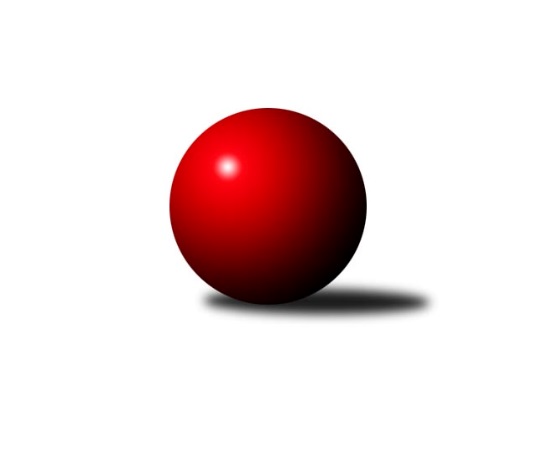 Č.0Ročník 2022/2023	5.5.2024 Východočeská soutěž skupiny B,C - nadstavba 2022/2023Statistika 0. kolaTabulka družstev:		družstvo	záp	výh	rem	proh	skore	sety	průměr	body	plné	dorážka	chyby	1.	SKK Náchod D	5	5	0	0	52 : 8 	(15.0 : 9.0)	1735	10	1191	544	29	2.	KK Svitavy C	6	5	0	1	50 : 22 	(25.0 : 17.0)	1610	10	1132	478	39	3.	TJ Tesla Pardubice C	6	4	0	2	38 : 34 	(17.0 : 29.0)	1579	8	1108	472	40.8	4.	HC Březovice	5	3	0	2	30 : 30 	(16.0 : 18.0)	1606	6	1133	473	35.4	5.	SKK Třebechovice p/O B	6	2	0	4	24 : 48 	(8.0 : 18.0)	1574	4	1115	459	35.3	6.	SKK Přelouč B	5	1	0	4	24 : 36 	(19.0 : 13.0)	1587	2	1141	446	37.8	7.	SKK Náchod C	6	1	0	5	26 : 46 	(21.0 : 15.0)	1602	2	1146	456	42.8	8.	TJ Tesla Pardubice D	5	1	0	4	20 : 40 	(19.0 : 21.0)	1589	2	1134	456	40Tabulka doma:		družstvo	záp	výh	rem	proh	skore	sety	průměr	body	maximum	minimum	1.	SKK Náchod D	3	3	0	0	32 : 4 	(11.0 : 7.0)	1776	6	1806	1729	2.	KK Svitavy C	3	2	0	1	24 : 12 	(10.0 : 8.0)	1584	4	1603	1569	3.	HC Březovice	2	2	0	0	18 : 6 	(11.0 : 5.0)	1570	4	1572	1567	4.	SKK Třebechovice p/O B	3	2	0	1	20 : 16 	(5.0 : 3.0)	1604	4	1677	1555	5.	TJ Tesla Pardubice C	3	2	0	1	20 : 16 	(7.0 : 15.0)	1566	4	1596	1532	6.	SKK Náchod C	3	1	0	2	18 : 18 	(13.0 : 5.0)	1691	2	1779	1646	7.	TJ Tesla Pardubice D	3	1	0	2	16 : 20 	(12.0 : 12.0)	1630	2	1657	1613	8.	SKK Přelouč B	2	0	0	2	8 : 16 	(9.0 : 7.0)	1587	0	1590	1583Tabulka venku:		družstvo	záp	výh	rem	proh	skore	sety	průměr	body	maximum	minimum	1.	KK Svitavy C	3	3	0	0	26 : 10 	(15.0 : 9.0)	1622	6	1627	1615	2.	SKK Náchod D	2	2	0	0	20 : 4 	(4.0 : 2.0)	1741	4	1793	1689	3.	TJ Tesla Pardubice C	3	2	0	1	18 : 18 	(10.0 : 14.0)	1568	4	1596	1522	4.	SKK Přelouč B	3	1	0	2	16 : 20 	(10.0 : 6.0)	1587	2	1678	1553	5.	HC Březovice	3	1	0	2	12 : 24 	(5.0 : 13.0)	1624	2	1677	1576	6.	TJ Tesla Pardubice D	2	0	0	2	4 : 20 	(7.0 : 9.0)	1562	0	1566	1558	7.	SKK Náchod C	3	0	0	3	8 : 28 	(8.0 : 10.0)	1613	0	1736	1498	8.	SKK Třebechovice p/O B	3	0	0	3	4 : 32 	(3.0 : 15.0)	1559	0	1637	1482Tabulka podzimní části:		družstvo	záp	výh	rem	proh	skore	sety	průměr	body	doma	venku	1.	KK Svitavy C	6	5	0	1	50 : 22 	(25.0 : 17.0)	1610	10 	2 	0 	1 	3 	0 	0	2.	SKK Náchod D	4	4	0	0	42 : 6 	(15.0 : 7.0)	1743	8 	2 	0 	0 	2 	0 	0	3.	TJ Tesla Pardubice C	5	3	0	2	30 : 30 	(16.0 : 24.0)	1575	6 	1 	0 	1 	2 	0 	1	4.	HC Březovice	4	2	0	2	22 : 26 	(12.0 : 14.0)	1608	4 	2 	0 	0 	0 	0 	2	5.	SKK Náchod C	4	1	0	3	20 : 28 	(17.0 : 9.0)	1609	2 	1 	0 	1 	0 	0 	2	6.	SKK Přelouč B	4	1	0	3	20 : 28 	(14.0 : 12.0)	1608	2 	0 	0 	2 	1 	0 	1	7.	TJ Tesla Pardubice D	5	1	0	4	20 : 40 	(19.0 : 21.0)	1589	2 	1 	0 	2 	0 	0 	2	8.	SKK Třebechovice p/O B	4	1	0	3	12 : 36 	(4.0 : 18.0)	1561	2 	1 	0 	1 	0 	0 	2Tabulka jarní části:		družstvo	záp	výh	rem	proh	skore	sety	průměr	body	doma	venku	1.	SKK Náchod D	1	1	0	0	10 : 2 	(0.0 : 2.0)	1729	2 	1 	0 	0 	0 	0 	0 	2.	HC Březovice	1	1	0	0	8 : 4 	(4.0 : 4.0)	1666	2 	0 	0 	0 	1 	0 	0 	3.	TJ Tesla Pardubice C	1	1	0	0	8 : 4 	(1.0 : 5.0)	1596	2 	1 	0 	0 	0 	0 	0 	4.	SKK Třebechovice p/O B	2	1	0	1	12 : 12 	(4.0 : 0.0)	1657	2 	1 	0 	0 	0 	0 	1 	5.	TJ Tesla Pardubice D	0	0	0	0	0 : 0 	(0.0 : 0.0)	0	0 	0 	0 	0 	0 	0 	0 	6.	KK Svitavy C	0	0	0	0	0 : 0 	(0.0 : 0.0)	0	0 	0 	0 	0 	0 	0 	0 	7.	SKK Přelouč B	1	0	0	1	4 : 8 	(5.0 : 1.0)	1553	0 	0 	0 	0 	0 	0 	1 	8.	SKK Náchod C	2	0	0	2	6 : 18 	(4.0 : 6.0)	1626	0 	0 	0 	1 	0 	0 	1 Zisk bodů pro družstvo:		jméno hráče	družstvo	body	zápasy	v %	dílčí body	sety	v %	1.	Ivana Brabcová 	TJ Tesla Pardubice D 	8	/	5	(80%)		/		(%)	2.	Iva Jetmarová 	KK Svitavy C 	8	/	6	(67%)		/		(%)	3.	Miroslav Tomeš 	SKK Náchod D 	6	/	3	(100%)		/		(%)	4.	Jiří Tesař 	SKK Náchod D 	6	/	3	(100%)		/		(%)	5.	Miloš Voleský 	SKK Náchod D 	6	/	3	(100%)		/		(%)	6.	Ladislav Češka 	KK Svitavy C 	6	/	4	(75%)		/		(%)	7.	Milan Hurdálek 	SKK Náchod C 	6	/	4	(75%)		/		(%)	8.	Marek Crlík 	TJ Tesla Pardubice C 	6	/	4	(75%)		/		(%)	9.	Lubomír Bačovský 	KK Svitavy C 	6	/	5	(60%)		/		(%)	10.	Dana Adamů 	SKK Náchod D 	4	/	2	(100%)		/		(%)	11.	Monika Nováková 	TJ Tesla Pardubice C 	4	/	2	(100%)		/		(%)	12.	Jaroslav Dlohoška 	SKK Náchod D 	4	/	2	(100%)		/		(%)	13.	Stanislav Oubram 	HC Březovice  	4	/	3	(67%)		/		(%)	14.	Tomáš Doucha 	SKK Náchod C 	4	/	3	(67%)		/		(%)	15.	Jiří Hakl 	HC Březovice  	4	/	3	(67%)		/		(%)	16.	Miroslav Skala 	SKK Přelouč B 	4	/	3	(67%)		/		(%)	17.	Lukáš Doubek 	TJ Tesla Pardubice C 	4	/	3	(67%)		/		(%)	18.	Miroslav Hejnyš 	SKK Náchod C 	4	/	4	(50%)		/		(%)	19.	Jaroslav Havlas 	SKK Přelouč B 	4	/	4	(50%)		/		(%)	20.	Petr Leinweber 	KK Svitavy C 	4	/	4	(50%)		/		(%)	21.	Jindřich Jukl 	KK Svitavy C 	4	/	4	(50%)		/		(%)	22.	Josef Suchomel 	SKK Přelouč B 	4	/	4	(50%)		/		(%)	23.	Zdeněk Zahálka 	SKK Třebechovice p/O B 	4	/	4	(50%)		/		(%)	24.	Jiří Turek 	TJ Tesla Pardubice D 	4	/	5	(40%)		/		(%)	25.	Adam Krátký 	KK Svitavy C 	2	/	1	(100%)		/		(%)	26.	Miloš Čížek 	HC Březovice  	2	/	1	(100%)		/		(%)	27.	Oldřich Hubáček 	TJ Tesla Pardubice C 	2	/	2	(50%)		/		(%)	28.	Dušan Kasa 	SKK Přelouč B 	2	/	3	(33%)		/		(%)	29.	Antonín Martinec 	SKK Náchod C 	2	/	3	(33%)		/		(%)	30.	Oldřich Motyčka 	SKK Třebechovice p/O B 	2	/	3	(33%)		/		(%)	31.	Vít Musil 	TJ Tesla Pardubice C 	2	/	3	(33%)		/		(%)	32.	Filip Petera 	SKK Třebechovice p/O B 	2	/	3	(33%)		/		(%)	33.	Jiří Brabec 	TJ Tesla Pardubice D 	2	/	3	(33%)		/		(%)	34.	Vratislav Fikar 	HC Březovice  	2	/	4	(25%)		/		(%)	35.	Marie Drábková 	TJ Tesla Pardubice D 	2	/	4	(25%)		/		(%)	36.	Petr Slavík 	HC Březovice  	2	/	4	(25%)		/		(%)	37.	Milena Mankovecká 	SKK Náchod D 	0	/	2	(0%)		/		(%)	38.	Jiří Doucha st.	SKK Náchod C 	0	/	2	(0%)		/		(%)	39.	Luděk Vohralík 	SKK Třebechovice p/O B 	0	/	2	(0%)		/		(%)	40.	Hana Krumlová 	TJ Tesla Pardubice D 	0	/	3	(0%)		/		(%)	41.	Lenka Peterová 	SKK Třebechovice p/O B 	0	/	3	(0%)		/		(%)	42.	Kamil Dvořák 	TJ Tesla Pardubice C 	0	/	5	(0%)		/		(%)Průměry na kuželnách:		kuželna	průměr	plné	dorážka	chyby	výkon na hráče	1.	SKK Nachod, 1-4	1711	1199	512	35.3	(427.9)	2.	Třebechovice, 1-2	1613	1122	491	35.0	(403.5)	3.	Přelouč, 1-4	1599	1139	460	43.0	(399.9)	4.	Pardubice, 1-2	1594	1131	463	37.5	(398.7)	5.	Svitavy, 1-2	1577	1125	451	40.7	(394.3)	6.	Březovice, 1-2	1541	1098	442	38.2	(385.4)Nejlepší výkony na kuželnách:SKK Nachod, 1-4SKK Náchod D	1806	0. kolo	Miroslav Tomeš 	SKK Náchod D	495	0. koloSKK Náchod D	1793	0. kolo	Miroslav Tomeš 	SKK Náchod D	487	0. koloSKK Náchod D	1792	0. kolo	Jiří Tesař 	SKK Náchod D	476	0. koloSKK Náchod C	1779	0. kolo	Miloš Voleský 	SKK Náchod D	471	0. koloSKK Náchod C	1736	0. kolo	Tomáš Doucha 	SKK Náchod C	469	0. koloSKK Náchod D	1729	0. kolo	Miroslav Hejnyš 	SKK Náchod C	463	0. koloHC Březovice 	1677	0. kolo	Miloš Voleský 	SKK Náchod D	462	0. koloHC Březovice 	1666	0. kolo	Petr Slavík 	HC Březovice 	462	0. koloSKK Náchod C	1647	0. kolo	Milan Hurdálek 	SKK Náchod C	459	0. koloSKK Náchod C	1646	0. kolo	Dana Adamů 	SKK Náchod D	457	0. koloTřebechovice, 1-2SKK Náchod D	1689	0. kolo	Oldřich Motyčka 	SKK Třebechovice p/O B	454	0. koloSKK Třebechovice p/O B	1677	0. kolo	Oldřich Motyčka 	SKK Třebechovice p/O B	439	0. koloSKK Náchod C	1605	0. kolo	Milan Hurdálek 	SKK Náchod C	438	0. koloSKK Třebechovice p/O B	1581	0. kolo	Dana Adamů 	SKK Náchod D	437	0. koloHC Březovice 	1576	0. kolo	Zdeněk Zahálka 	SKK Třebechovice p/O B	435	0. koloSKK Třebechovice p/O B	1555	0. kolo	Miloš Voleský 	SKK Náchod D	435	0. kolo		. kolo	Oldřich Motyčka 	SKK Třebechovice p/O B	421	0. kolo		. kolo	Filip Petera 	SKK Třebechovice p/O B	419	0. kolo		. kolo	Zdeněk Zahálka 	SKK Třebechovice p/O B	418	0. kolo		. kolo	Petr Slavík 	HC Březovice 	412	0. koloPřelouč, 1-4SKK Přelouč B	1679	0. kolo	Miroslav Skala 	SKK Přelouč B	458	0. koloKK Svitavy C	1627	0. kolo	Lukáš Doubek 	TJ Tesla Pardubice C	452	0. koloTJ Tesla Pardubice C	1596	0. kolo	Josef Suchomel 	SKK Přelouč B	448	0. koloSKK Přelouč B	1590	0. kolo	Petr Leinweber 	KK Svitavy C	421	0. koloSKK Přelouč B	1583	0. kolo	Jindřich Jukl 	KK Svitavy C	413	0. koloTJ Tesla Pardubice D	1522	0. kolo	Jaroslav Havlas 	SKK Přelouč B	412	0. kolo		. kolo	Dušan Kasa 	SKK Přelouč B	410	0. kolo		. kolo	Miroslav Skala 	SKK Přelouč B	409	0. kolo		. kolo	Jaroslav Havlas 	SKK Přelouč B	407	0. kolo		. kolo	Marek Crlík 	TJ Tesla Pardubice C	403	0. koloPardubice, 1-2SKK Přelouč B	1678	0. kolo	Jiří Brabec 	TJ Tesla Pardubice D	452	0. koloTJ Tesla Pardubice D	1657	0. kolo	Dušan Kasa 	SKK Přelouč B	445	0. koloTJ Tesla Pardubice D	1621	0. kolo	Ivana Brabcová 	TJ Tesla Pardubice D	444	0. koloKK Svitavy C	1620	0. kolo	Miroslav Skala 	SKK Přelouč B	438	0. koloKK Svitavy C	1615	0. kolo	Miroslav Skala 	SKK Přelouč B	437	0. koloTJ Tesla Pardubice D	1613	0. kolo	Marek Crlík 	TJ Tesla Pardubice C	428	0. koloTJ Tesla Pardubice C	1596	0. kolo	Marie Drábková 	TJ Tesla Pardubice D	427	0. koloTJ Tesla Pardubice C	1571	0. kolo	Ivana Brabcová 	TJ Tesla Pardubice D	426	0. koloTJ Tesla Pardubice D	1558	0. kolo	Jiří Turek 	TJ Tesla Pardubice D	425	0. koloSKK Přelouč B	1553	0. kolo	Oldřich Hubáček 	TJ Tesla Pardubice C	421	0. koloSvitavy, 1-2KK Svitavy C	1603	0. kolo	Ivana Brabcová 	TJ Tesla Pardubice D	440	0. koloTJ Tesla Pardubice C	1587	0. kolo	Iva Jetmarová 	KK Svitavy C	433	0. koloKK Svitavy C	1581	0. kolo	Lukáš Doubek 	TJ Tesla Pardubice C	417	0. koloKK Svitavy C	1569	0. kolo	Josef Suchomel 	SKK Přelouč B	415	0. koloTJ Tesla Pardubice D	1566	0. kolo	Marek Crlík 	TJ Tesla Pardubice C	409	0. koloSKK Přelouč B	1558	0. kolo	Adam Krátký 	KK Svitavy C	408	0. kolo		. kolo	Jindřich Jukl 	KK Svitavy C	408	0. kolo		. kolo	Petr Leinweber 	KK Svitavy C	404	0. kolo		. kolo	Ladislav Češka 	KK Svitavy C	402	0. kolo		. kolo	Ladislav Češka 	KK Svitavy C	401	0. koloBřezovice, 1-2SKK Náchod D	1594	0. kolo	Jiří Hakl 	HC Březovice 	411	0. koloHC Březovice 	1572	0. kolo	Miroslav Tomeš 	SKK Náchod D	411	0. koloHC Březovice 	1567	0. kolo	Stanislav Oubram 	HC Březovice 	411	0. koloHC Březovice 	1537	0. kolo	Jiří Hakl 	HC Březovice 	409	0. koloSKK Náchod C	1498	0. kolo	Zdeněk Zahálka 	SKK Třebechovice p/O B	408	0. koloSKK Třebechovice p/O B	1482	0. kolo	Miloš Čížek 	HC Březovice 	406	0. kolo		. kolo	Tomáš Doucha 	SKK Náchod C	404	0. kolo		. kolo	Dana Adamů 	SKK Náchod D	403	0. kolo		. kolo	Miroslav Hejnyš 	SKK Náchod C	402	0. kolo		. kolo	Stanislav Oubram 	HC Březovice 	401	0. koloČetnost výsledků:	8.0 : 4.0	3x	4.0 : 8.0	5x	2.0 : 10.0	5x	12.0 : 0.0	3x	10.0 : 2.0	8x